The Rotary Club of Alliston: April 27, 2020The Rotary Club of Alliston meets on Monday nights at 7 pm on Zoom. Upcoming speakers and programs are on our website and Facebook page. In addition, we are helping connect the community with links to information they might find helpful on our Website and on Facebook Pages. We have promoted the Rotary Online Free Reading program on our website. We are connecting with organizations like the Food Bank in our community to ask how we might help.Under the current difficult conditions, with the COVID-19 pandemic affecting so many individuals and businesses, the members of the Rotary Club of Alliston thought about what help we could provide for our community -- especially for our most vulnerable citizens. Our Community Service Committee have completed the these 2 projects in the last month. Food Bank -- Since physical donations of food have been restricted because of virus concerns, we made a cash donation to the Good Shepherd Food Bank Hand Sanitizer -- We purchased 20 gallon jugs of hand sanitizer, which was generously discounted by Heretic Spirits in Collingwood, and delivered a case of four jugs to each of New Tecumseth's four retirement facilities and the Matthews House Hospice.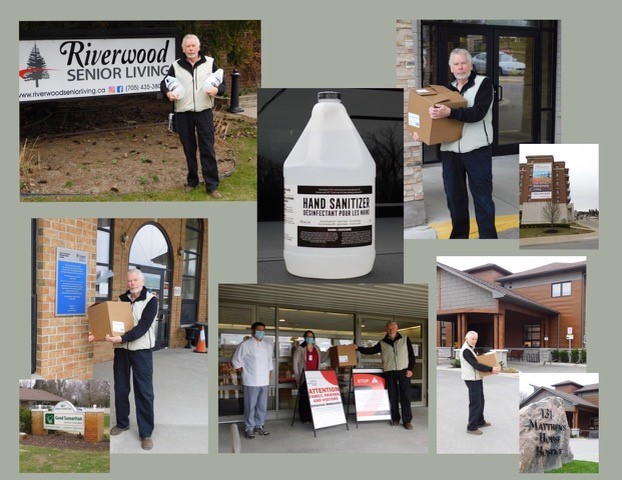 President Elect George Scott delivering hand sanitizer to 4 local Retirement/Nursing Homes and Matthews House HospiceOur club is working on 2 more projects. More news soon. 

Sue Leach ,  Rotary Club of Alliston , President 2019-2020